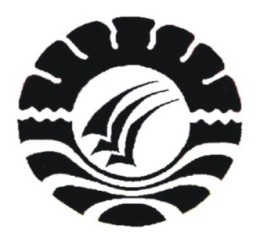 PENGGUNAAN METODE BERMAIN PERAN MAKRO DALAM MENGEMBANGKAN PERILAKU SOSIAL ANAK TAMAN KANAK-KANAK AMALIA KECAMATAN BAREBBO KABUPATEN BONE SKRIPSIDiajukan Untuk Memenuhi Sebagian Persyaratan Guna Memperoleh Gelar Sarjana Pendidikan Pada Program Studi Pendidikan Guru Pendidikan Anak Usia DiniStrata Satu Fakultas Ilmu Pendidikan Universitas Negeri MakassarRESMINUDDINNIM. 074904630PROGRAM STUDI PENDIDIKAN GURU PENDIDIKAN ANAK USIA DINIFAKULTAS ILMU PENDIDIKANUNIVERSITAS NEGERI MAKASSAR2012PERSETUJUAN PEMBIMBINGSkripsi dengan judul:	“Penggunaan Metode Bermain Peran Makro dalam Mengembangkan Perilaku Sosial Anak Taman Kanak-kanak Amalia Kecamatan Barebbo Kabupaten Bone”Atas nama:	Nama			: Resminuddin	Nomor Stambuk	: 074904630	Jurusan/Prodi		: Pendidikan Guru Anak Usia Dini	Fakultas		: Ilmu PendidikanSetelah diperiksa dan diteliti, telah memenuhi syarat untuk di ujikanMakassar, . . . Mei 2012         Pembimbing I;	Pembimbing II;Dra. Hj. Bulkis Said, M.Si	Arifin Manggau, S.Pd, M.PdNIP. 19500911197903 2 001	NIP. 197440402200604 1 001Disahkan:Ketua Prodi PGPAUD FIP UNMDra. Sri Sofiani, M.PdNIP. 19529002 198010 2 001PERNYATAAN KEASLIAN SKRIPSISaya yang bertanda tangan di bawah ini:Nama					: ResminuddinNIM					: 074904630Jurusan/Program Studi		: Pendidikan Guru Pendidikan Anak Usia DiniJudul Skripsi	:	Penggunaan Metode Bermain Peran Makro dalam Mengembangkan Perilaku Sosial Anak Taman Kanak-kanak Amalia Kecamatan Barebbo Kabupaten BoneMenyatakan dengan sebenarnya bahwa Skripsi yang saya tulis ini benar-benar merupakan hasil karya saya sendiri dan bukan merupakan pengambilalihan tulisan atau pikiran orang lain yang saya akui sebagai hasil tulisan atau pikiran sendiri.Apabila dikemudian hari terbukti atau dapat dibuktikan bahwa skripsi ini hasil jiplakan, maka saya bersedia menerima sanksi atas perbuatan tersebut sesuai ketentuan yang berlaku.Makassar, . . . Mei 2012Yang Membuat Pernyataan;ResminuddinMOTOAllah SWT akan meninggikan derajat orang-orang yang beriman dan berilmu pengetahuan( Q.S. Al Mujadalah : 11 )Karya ini kuperuntukkan bagi Kedua orang tua dan suamikuyang senantiasa mendoakanku. Untuk saudara-saudarakuyang selalu memberikan motivasi, dan untuk teman-temanku yang selalu setia menemaniku.ABSTRAKResminuddin, 2012, Penggunaan Metode Bermain Peran Makro dalam Mengembangkan Perilaku Sosial Anak Taman Kanak-kanak Amalia Kecamatan Barebbo Kabupaten Bone. Skripsi. Dibimbing oleh Dra. Hj. Bulkis Said, M.Si dan Arifin Manggau, S.Pd., M.Pd. Program Studi Pendidikan Guru Pendidikan Anak Usia Dini Fakultas Ilmu Pendidikan Universitas Negeri Makassar.Penelitian ini membahas tentang Penggunaan Metode Bermain Peran Makro dalam Mengembangkan Perilaku Sosial Anak Taman Kanak-kanak Amalia Kecamatan Barebbo Kabupaten Bone. Masalah penelitian ini adalah bagaimanakah penggunaan metode bermain peran makro dalam mengembangkan perilaku sosial anak Taman Kanak-kanak Amalia Kecamatan Barebbo Kabupaten Bone? Penelitian ini bertujuan untuk mengetahui penggunaan metode bermain peran makro dalam mengembangkan perilaku sosial anak Taman Kanak-kanak Amalia Kecamatan Barebbo Kabupaten Bone. Pendekatan yang digunakan yaitu kualitatif dengan jenis penelitian yang digunakan adalah Penelitian deskriptif. Subjek Penelitian ini adalah anak Taman Kanak-kanak Amalia Kecamatan Barebbo Kabupaten Bone, pada Kelompok B1 dengan jumlah anak didik 12 orang dan I orang guru. Pengumpulan data melalui teknik observasi, wawancara dan Dokumentasi. Teknik analisis yang di gunakan adalah analisis data kualitatif melalui proses reduksi data, penyajian data dan kesimpulan. Hasil yang di peroleh dalam penelitian ini adalah bermain peran makro dapat mengembangkan perilaku sosial anak dalam hal mau berbagi, menolong dan membantu teman, menunjukkan sikap toleran dan mengendalikan perasaan.PRAKATAPuji dan syukur penulis panjatkan kehadirat Allah SWT, karena atas rahmatNyalah sehingga skripsi ini dapat diselesaikan. Penyusunan skripsi ini dapat terwujud berkat adanya bantuan serta bimbingan dari berbagai pihak. Untuk itu penulis menyampaikan penghargaan dan terima kasih yang setinggi-tingginya kepada: Dra, Hj. Bulkis Said, M.Si, dan Arifin Manggau, S.Pd, M.Pd sebagai pembimbing I dan pembimbing II, atas bantuan dan bimbingan yang telah di berikan selama proses pembelajaran berlangsung dan dalam rangka penyelesaian skripsi ini. Penulis menyadari bahwa penelitian ini masih jauh dari kesempurnaan, namun peneliti selalu berusaha untuk melakukan yang terbaik dalam penyelesaian skripsi ini. Skripsi ini tidak akan pernah rampung tanpa seizin Allah SWT. Oleh karena itu pada kesempatan ini dengan ikhlas penulis mengucapkan terima kasih yang tak ternilai kepada:Prof. Dr. H. Arismunandar, M.Pd., Sebagai Rektor Universitas Negeri Makassar, yang telah memberi peluang untuk mengikuti proses perkuliahan pada Program Studi Pendidikan Guru Pendidikan Anak Usia Dini (PGPAUD), Fakultas Ilmu Pendidikan UNM.Prof. Dr. Ismail Tolla, M.Pd sebagai Dekan; Drs. M. Ali Latif Amri, M.Pd sebagai PD I; Drs. Andi MappincaraM.Pd sebagai PD II; dan Drs. Muh. Faisal, M.Pd sebagai PD III FIP UNM yang telah memberikan layanan akademik, administrasi dan kemahasiswaan selama prosese pendidikan dan penyelesaian studi..Dra. Sri Sofiani, M.Pd sebagai Ketua Program Studi Pendidikan Guru Pendidikan Anak Usia Dini Fakultas Ilmu Pendidikan yang telah membantu proses penyelesaian penyusunan skripsi.Dra. Kartini Marzuki, M.Si sebagai sekretaris Program Studi Pendidikan Guru Pendidikan Anak Usia Dini Fakultas Ilmu Pendidikan Universitas Negeri Makassar membantu proses kuliah sampai pada penyusunan skripsi ini.Bapak dan Ibu Dosen Program Studi Pendidikan Guru Pendidikan Anak Usia Dini Fakultas Ilmu Pendidikan Universitas Negeri Makassar yang telah mendidik dan membantu dalam proses penyelesaian skripsi ini.Kepala Taman Kanak-kanak, Guru, serta Staf di lingkungan Taman Kanak-kanak Amalia yang telah memberikan bantuan dan izin kepada penulis untuk melaksanakan penelitian  di Taman Kanak-kanak asuhannya sehingga penulis memperoleh data yang diperlukan.Ayahanda dan ibunda, suami, beserta anak-anakku yang telah memberikan kasih sayang dan motivasi, serta doa sehingga penulis dapat menyelesaikan studi ini. Juga kepada seluruh rekan mahasiswa-i PGPAUD Fakultas Ilmu Pendidikan Universitas Negeri Makassar yang tidak bisa saya ucapkan satu-persatu, serta sahabat-sahabatku yang telah memberikan bantuan dan kerjasamanya dalam perkuliahan serta dalam penyusunan skripsi.Penulis sendiri dalam penyusunan Skripsi ini, masih terdapat beberapa kekurangan. Oleh karena itu, saran dan kritik yang sifatnya membangun senantiasa diharapkan demi kesempurnaan karya ini. Semoga segala bantuan yang diberikan selama itu bermanfaat bagi penulis dan orang lain serta bernilai ibadah. AminBone,                          2012PenulisDAFTAR ISIHALAMAN SAMPUL  LEMBAR JUDUL		iHALAMAN PERSETUJUAN PEMBIMBING 		iiHALAMAN PENGESAHAN UJIAN SKRIPSI 		iiiPERNYATAAN KEASLIAN SKRIPSI 		iv MOTTO………………………………………………………………………….		vABSTRAK 		viPRAKATA 		viiDAFTAR ISI 		xDAFTAR TABEL……………………………………………………………….		xiiDAFTAR GAMBAR 	 	xiiiDAFTAR LAMPIRAN		xivBAB I  PENDAHULUANA. Konteks Penelitian 		1B. Fokus Penelitian 		3C. Tujuan Penelitian 		3D. Manfaat Penelitian 		4BAB II  TINJAUAN PUSTAKA DAN KERANGKA PIKIR A. Tinjauan pustaka		5B. Kerangka Pikir……………………………………………………….       24BAB III METODE PENELITIANA. Pendekatan dan Jenis Penelitian 		26B. Kehadiran Peneliti 		26C. Lokasi Penelitian 		27D.Sumber Data		27E. Prosedur Pengumpulan Data 		27F. Analisis Data		28BAB IV HASIL PENELITIAN DAN PEMBAHASANA. Hasil Penelitian 		30B. Pembahasan 		44BAB V  KESIMPULAN DAN SARANA. Kesimpulan 		49B. Saran 		49DAFTAR RUJUKAN   LAMPIRAN-LAMPIRANRIWAYAT HIDUPDAFTAR TABELTabel	Keterangan	Halaman4.1        	Daftar Keadaan Guru	31DAFTAR GAMBARGambar                                                                                            	  	HalamanGambar 3.1. Skema Kerangka Pikir	25DAFTAR LAMPIRANNo.	Lampiran	Halaman1.	Kisi-kisi Instrumen	532.	Pedoman Observasi Perilaku Anak	543.	Pedoman Observasi Mengajar Guru	55